.STOMP, HOLD, STOMP, HOLD, FORWARD, TOGETHER, FORWARD, HOLDOptional hands for the first 8 counts:1-2: hold right hand shoulder high out to the right3-4: hold left hand shoulder high out to the left5-8: extend both hands out to the side with palms downOn counts 5-7 bend knees as going forwardSTOMP, HOLD, STOMP, HOLD, FORWARD, TOGETHER, FORWARD, HOLDOptional hands for the second 8 counts:1-2: hold left hand shoulder high out to the left3-4: hold right hand shoulder high out to the right5-8: extend both hands out to the side with palms downOn counts 5-7 bend knees as going forwardSIDE, HOLD, TOUCH, HOLD, SIDE, HOLD, TOUCH, HOLDOptional hands for the third 8 counts1: swing hands to right side of body3: snap fingers5: swing hands to left side of body7: snap fingersOptional steps for the third 8 counts:OrFORWARD, HOLD, TURN ¼ LEFT, HOLD, FORWARD, HOLD, TURN ¼ LEFT, HOLDOptional hands for the final 8 counts:1-8: hold right hand above head making circular movements to the leftOr clap on counts 4 and 8REPEATBosa Nova (Beginner Style)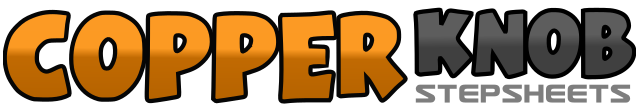 .......Count:32Wall:2Level:Ultra Beginner.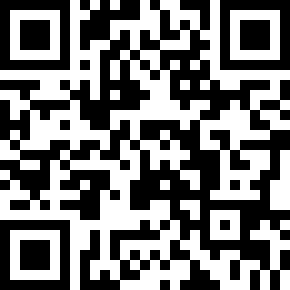 Choreographer:Irene Groundwater (CAN)Irene Groundwater (CAN)Irene Groundwater (CAN)Irene Groundwater (CAN)Irene Groundwater (CAN).Music:Blame It on the Bossa Nova - Jane McDonaldBlame It on the Bossa Nova - Jane McDonaldBlame It on the Bossa Nova - Jane McDonaldBlame It on the Bossa Nova - Jane McDonaldBlame It on the Bossa Nova - Jane McDonald........1-2-3-4Stomp right to side, hold, stomp left to side, hold5-6-7-8Step right forward, step left together, step right forward, hold1-2-3-4Stomp left to side, hold, stomp right to side, hold5-6-7-8Step left forward, step right together, step left forward, hold1-2-3-4Step right to side, hold, touch left toe forward, hold5-6-7-8Step left to side, hold, touch right toe forward, hold1-8Step right to side, step left together, step right to side, touch left together, step left to side, step right together, step left to side, touch right together1-8Vine right, vine left1-2Step right forward, hold3-4Turn ¼ left (weight to left), hold5-6Step right forward, hold7-8Turn ¼ left (weight to left), hold